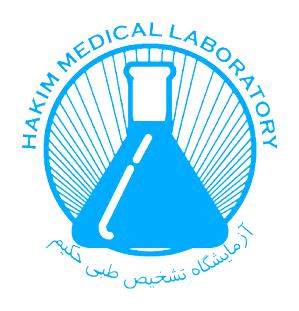 نشانی دقیق منزل:تلفن ثابت:                                                تلفن همراه:	امضاء و اثر انگشت:این قسمت توسط آزمایشگاه پر میشود:تاریخ شروع آخرین قاعدگی:           ........../........../ ..............                                      	              گروه خونی:تاریخ انجام سونوگرافی:                          ......../........./ 1398	                                NT:               CRL:سن بارداری زمان انجام سونوگرافی:    ........روز...........هفته                       	   سن بارداری در حال حاضر:......روز.........هفتهتعداد بارداری:                                    تعداد زایمان موفق:                                                 تعداد سقط:                 تاریخ زایمان:آیا بارداری شما دو قلوست؟                                         بلی □	                خیر  □آیا سیگار مصرف می کنید ؟                                         بلی □	                 خیر □آیا میتلا به دیابت هستید؟                                           بلی □	     خیر  □آیا ازدواج شما فامیلی است؟                                        بلی □	      خیر  □آیا بارداری شما طبیعی است؟                                       بلی □                        خیر □آیا به روش لقاح مصنوعی باردار شده اید؟                    بلی □	      خیر  □در صورت مثبت بودن سوال فوق آیا از تخمک شخص دیگری برای این منظور استفاده شده است؟                بلی □   	      خیر  □درز صورت مثبت بودن سوال فوق تاریخ تولد شخص  اهدا کننده تخمک را قید فرمائید:     ......../....../........13در چه تاریخی لقاح انجام گرفته است: ......../....../........13آیا سابقه مصرف داروی خاصی را دارید؟	نام دارو:آیا سابقه جنین یا فرزند مبتلا به سندرم داون (مونگولیسم) دارید؟       بلی □       	      خیر  □آیا فرد مبتلا به سندرم داون –  هموفیلی- تالاسمی مینور در بستگان درجه 1 دارید؟                        بلی □              خیر  □سابقه بیماری های زمینه ای     فشارخون□       ناراحتی قلبی□        دیابت □    :